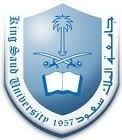 التطبيق والمثال في مواد العلوم الشرعيةمثال:الدرس : أصحاب النبي صلى الله عليه و سلم . الصف : السادس الابتدائي – الفصل الثاني . الهدف : أن يتعرف الطالب على أصحاب النبي صلى الله عليه و سلم  و فضائلهم . قبل البدء بالدرس يقدم المعلم نموذج – تم إعداده مسبقًا – للطلبة  ، يحتوي على المعلومات الأساسية في الدرس . نموذج : بعد الانتهاء من الدرس يطلب منهم استعراض ما تم كتابته في هذه النماذج و مناقشتها . اسم الطالب: مرادي الشكرهـ                                                             الرقم الجامعي :مالمواد مدى ملاءمتهامدى ملاءمتهامدى ملاءمتهاالملاحظةمالمواد ملائمغيرملائمغيرملائمالملاحظة1التلاوة2الحفظ3التفسير 4التوحيد5الحديث6الفقه7السيرة